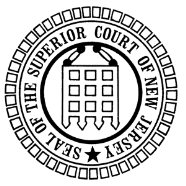  JudiciaryVoluntary Stipulation and Admission
Pursuant to N.J.S.A. 30:4C-12 JudiciaryVoluntary Stipulation and Admission
Pursuant to N.J.S.A. 30:4C-12 JudiciaryVoluntary Stipulation and Admission
Pursuant to N.J.S.A. 30:4C-12 JudiciaryVoluntary Stipulation and Admission
Pursuant to N.J.S.A. 30:4C-12 JudiciaryVoluntary Stipulation and Admission
Pursuant to N.J.S.A. 30:4C-12 JudiciaryVoluntary Stipulation and Admission
Pursuant to N.J.S.A. 30:4C-12 JudiciaryVoluntary Stipulation and Admission
Pursuant to N.J.S.A. 30:4C-12 JudiciaryVoluntary Stipulation and Admission
Pursuant to N.J.S.A. 30:4C-12 JudiciaryVoluntary Stipulation and Admission
Pursuant to N.J.S.A. 30:4C-12 JudiciaryVoluntary Stipulation and Admission
Pursuant to N.J.S.A. 30:4C-12 JudiciaryVoluntary Stipulation and Admission
Pursuant to N.J.S.A. 30:4C-12 JudiciaryVoluntary Stipulation and Admission
Pursuant to N.J.S.A. 30:4C-12 JudiciaryVoluntary Stipulation and Admission
Pursuant to N.J.S.A. 30:4C-12 JudiciaryVoluntary Stipulation and Admission
Pursuant to N.J.S.A. 30:4C-12 JudiciaryVoluntary Stipulation and Admission
Pursuant to N.J.S.A. 30:4C-12 JudiciaryVoluntary Stipulation and Admission
Pursuant to N.J.S.A. 30:4C-12 JudiciaryVoluntary Stipulation and Admission
Pursuant to N.J.S.A. 30:4C-12 JudiciaryVoluntary Stipulation and Admission
Pursuant to N.J.S.A. 30:4C-12 JudiciaryVoluntary Stipulation and Admission
Pursuant to N.J.S.A. 30:4C-12 JudiciaryVoluntary Stipulation and Admission
Pursuant to N.J.S.A. 30:4C-12 JudiciaryVoluntary Stipulation and Admission
Pursuant to N.J.S.A. 30:4C-12 JudiciaryVoluntary Stipulation and Admission
Pursuant to N.J.S.A. 30:4C-12Defendant’s Name:Defendant’s Name:Defendant’s Name:Defendant’s Name:Defendant’s Name:Defendant’s Name:Defendant’s Name:Defendant’s Name:Defendant’s Name:Defendant’s Name:County:County:County:Defendant's Attorney:Defendant's Attorney:Defendant's Attorney:Defendant's Attorney:Defendant's Attorney:Defendant's Attorney:Defendant's Attorney:Docket Number:Docket Number:Docket Number:Docket Number:Docket Number:Judge:Judge:Name(s) of Child(ren):Name(s) of Child(ren):Name(s) of Child(ren):Name(s) of Child(ren):Name(s) of Child(ren):Name(s) of Child(ren):Name(s) of Child(ren):Name(s) of Child(ren):Name(s) of Child(ren):Name(s) of Child(ren):Name(s) of Child(ren):Name(s) of Child(ren):Name(s) of Child(ren):Name(s) of Child(ren):DOB:DOB:Name of other parent:Name of other parent:Name of other parent:Name of other parent:Name of other parent:Name of other parent:Name of other parent:Name of other parent:Name of other parent:Name of other parent:Answer Each Question CompletelyAnswer Each Question CompletelyAnswer Each Question CompletelyAnswer Each Question CompletelyAnswer Each Question CompletelyAnswer Each Question CompletelyAnswer Each Question CompletelyAnswer Each Question CompletelyAnswer Each Question CompletelyAnswer Each Question CompletelyAnswer Each Question CompletelyAnswer Each Question CompletelyAnswer Each Question CompletelyAnswer Each Question CompletelyAnswer Each Question CompletelyAnswer Each Question CompletelyAnswer Each Question CompletelyAnswer Each Question CompletelyAnswer Each Question CompletelyAnswer Each Question CompletelyAnswer Each Question CompletelyAnswer Each Question CompletelyAnswer Each Question CompletelyAnswer Each Question CompletelyAnswer Each Question CompletelyAnswer Each Question Completely1.Defendant’s Background InformationDefendant’s Background InformationDefendant’s Background InformationDefendant’s Background InformationDefendant’s Background InformationDefendant’s Background InformationDefendant’s Background InformationDefendant’s Background InformationDefendant’s Background InformationDefendant’s Background InformationDefendant’s Background InformationDefendant’s Background InformationDefendant’s Background InformationDefendant’s Background InformationDefendant’s Background InformationDefendant’s Background InformationAddress:Address:Address:Address:Date of birth:Date of birth:Date of birth:Date of birth:Date of birth:How many years of school did you complete?How many years of school did you complete?How many years of school did you complete?How many years of school did you complete?How many years of school did you complete?How many years of school did you complete?How many years of school did you complete?How many years of school did you complete?How many years of school did you complete?How many years of school did you complete?How many years of school did you complete?How many years of school did you complete?How many years of school did you complete?How many years of school did you complete?Do you need an interpreter?Do you need an interpreter?Do you need an interpreter?Do you need an interpreter?Do you need an interpreter?Do you need an interpreter?Do you need an interpreter?Do you need an interpreter?Do you need an interpreter?Do you need an interpreter?Do you need an interpreter?Do you need an interpreter?Do you need an interpreter?Do you need an interpreter?Do you need an interpreter?Do you need an interpreter?Do you need an interpreter?Do you need an interpreter?Do you need an interpreter?Do you need an interpreter?Do you need an interpreter? Yes Yes Yes NoIf yes, language:If yes, language:If yes, language:If yes, language:If yes, language:If yes, language:If yes, language:If yes, language:If yes, language:Do you need accommodation for a disability?Do you need accommodation for a disability?Do you need accommodation for a disability?Do you need accommodation for a disability?Do you need accommodation for a disability?Do you need accommodation for a disability?Do you need accommodation for a disability?Do you need accommodation for a disability?Do you need accommodation for a disability?Do you need accommodation for a disability?Do you need accommodation for a disability?Do you need accommodation for a disability?Do you need accommodation for a disability?Do you need accommodation for a disability?Do you need accommodation for a disability?Do you need accommodation for a disability?Do you need accommodation for a disability?Do you need accommodation for a disability?Do you need accommodation for a disability?Do you need accommodation for a disability?Do you need accommodation for a disability? Yes Yes Yes NoIf yes, describe:If yes, describe:If yes, describe:If yes, describe:If yes, describe:If yes, describe:If yes, describe:If yes, describe:If yes, describe:2.a.Is the child(ren) a member of a federally recognized American Indian tribe? ORIs the child(ren) a member of a federally recognized American Indian tribe? ORIs the child(ren) a member of a federally recognized American Indian tribe? ORIs the child(ren) a member of a federally recognized American Indian tribe? ORIs the child(ren) a member of a federally recognized American Indian tribe? ORIs the child(ren) a member of a federally recognized American Indian tribe? ORIs the child(ren) a member of a federally recognized American Indian tribe? ORIs the child(ren) a member of a federally recognized American Indian tribe? ORIs the child(ren) a member of a federally recognized American Indian tribe? ORIs the child(ren) a member of a federally recognized American Indian tribe? ORIs the child(ren) a member of a federally recognized American Indian tribe? ORIs the child(ren) a member of a federally recognized American Indian tribe? ORIs the child(ren) a member of a federally recognized American Indian tribe? ORIs the child(ren) a member of a federally recognized American Indian tribe? ORIs the child(ren) a member of a federally recognized American Indian tribe? ORIs the child(ren) a member of a federally recognized American Indian tribe? ORIs the child(ren) a member of a federally recognized American Indian tribe? ORIs the child(ren) a member of a federally recognized American Indian tribe? ORIs the child(ren) a member of a federally recognized American Indian tribe? ORIs the child(ren) a member of a federally recognized American Indian tribe? OR Yes Yes No Nob.Is the child(ren) eligible for membership in a federally recognized American Indian tribe and the biological child(ren) of a member of a federally recognized American Indian tribe?Is the child(ren) eligible for membership in a federally recognized American Indian tribe and the biological child(ren) of a member of a federally recognized American Indian tribe?Is the child(ren) eligible for membership in a federally recognized American Indian tribe and the biological child(ren) of a member of a federally recognized American Indian tribe?Is the child(ren) eligible for membership in a federally recognized American Indian tribe and the biological child(ren) of a member of a federally recognized American Indian tribe?Is the child(ren) eligible for membership in a federally recognized American Indian tribe and the biological child(ren) of a member of a federally recognized American Indian tribe?Is the child(ren) eligible for membership in a federally recognized American Indian tribe and the biological child(ren) of a member of a federally recognized American Indian tribe?Is the child(ren) eligible for membership in a federally recognized American Indian tribe and the biological child(ren) of a member of a federally recognized American Indian tribe?Is the child(ren) eligible for membership in a federally recognized American Indian tribe and the biological child(ren) of a member of a federally recognized American Indian tribe?Is the child(ren) eligible for membership in a federally recognized American Indian tribe and the biological child(ren) of a member of a federally recognized American Indian tribe?Is the child(ren) eligible for membership in a federally recognized American Indian tribe and the biological child(ren) of a member of a federally recognized American Indian tribe?Is the child(ren) eligible for membership in a federally recognized American Indian tribe and the biological child(ren) of a member of a federally recognized American Indian tribe?Is the child(ren) eligible for membership in a federally recognized American Indian tribe and the biological child(ren) of a member of a federally recognized American Indian tribe?Is the child(ren) eligible for membership in a federally recognized American Indian tribe and the biological child(ren) of a member of a federally recognized American Indian tribe?Is the child(ren) eligible for membership in a federally recognized American Indian tribe and the biological child(ren) of a member of a federally recognized American Indian tribe?Is the child(ren) eligible for membership in a federally recognized American Indian tribe and the biological child(ren) of a member of a federally recognized American Indian tribe?Is the child(ren) eligible for membership in a federally recognized American Indian tribe and the biological child(ren) of a member of a federally recognized American Indian tribe?Is the child(ren) eligible for membership in a federally recognized American Indian tribe and the biological child(ren) of a member of a federally recognized American Indian tribe?Is the child(ren) eligible for membership in a federally recognized American Indian tribe and the biological child(ren) of a member of a federally recognized American Indian tribe?Is the child(ren) eligible for membership in a federally recognized American Indian tribe and the biological child(ren) of a member of a federally recognized American Indian tribe?Is the child(ren) eligible for membership in a federally recognized American Indian tribe and the biological child(ren) of a member of a federally recognized American Indian tribe? Yes Yes No No3.Is it your intent to enter into a stipulation and admission that the child(ren) are in need of services to ensure his/her/their health or safety?Is it your intent to enter into a stipulation and admission that the child(ren) are in need of services to ensure his/her/their health or safety?Is it your intent to enter into a stipulation and admission that the child(ren) are in need of services to ensure his/her/their health or safety?Is it your intent to enter into a stipulation and admission that the child(ren) are in need of services to ensure his/her/their health or safety?Is it your intent to enter into a stipulation and admission that the child(ren) are in need of services to ensure his/her/their health or safety?Is it your intent to enter into a stipulation and admission that the child(ren) are in need of services to ensure his/her/their health or safety?Is it your intent to enter into a stipulation and admission that the child(ren) are in need of services to ensure his/her/their health or safety?Is it your intent to enter into a stipulation and admission that the child(ren) are in need of services to ensure his/her/their health or safety?Is it your intent to enter into a stipulation and admission that the child(ren) are in need of services to ensure his/her/their health or safety?Is it your intent to enter into a stipulation and admission that the child(ren) are in need of services to ensure his/her/their health or safety?Is it your intent to enter into a stipulation and admission that the child(ren) are in need of services to ensure his/her/their health or safety?Is it your intent to enter into a stipulation and admission that the child(ren) are in need of services to ensure his/her/their health or safety?Is it your intent to enter into a stipulation and admission that the child(ren) are in need of services to ensure his/her/their health or safety?Is it your intent to enter into a stipulation and admission that the child(ren) are in need of services to ensure his/her/their health or safety?Is it your intent to enter into a stipulation and admission that the child(ren) are in need of services to ensure his/her/their health or safety?Is it your intent to enter into a stipulation and admission that the child(ren) are in need of services to ensure his/her/their health or safety?Is it your intent to enter into a stipulation and admission that the child(ren) are in need of services to ensure his/her/their health or safety?Is it your intent to enter into a stipulation and admission that the child(ren) are in need of services to ensure his/her/their health or safety?Is it your intent to enter into a stipulation and admission that the child(ren) are in need of services to ensure his/her/their health or safety?Is it your intent to enter into a stipulation and admission that the child(ren) are in need of services to ensure his/her/their health or safety?Is it your intent to enter into a stipulation and admission that the child(ren) are in need of services to ensure his/her/their health or safety? Yes Yes No No4.Are you entering into the stipulation (an agreement) and admission willingly, knowingly, and voluntarily?Are you entering into the stipulation (an agreement) and admission willingly, knowingly, and voluntarily?Are you entering into the stipulation (an agreement) and admission willingly, knowingly, and voluntarily?Are you entering into the stipulation (an agreement) and admission willingly, knowingly, and voluntarily?Are you entering into the stipulation (an agreement) and admission willingly, knowingly, and voluntarily?Are you entering into the stipulation (an agreement) and admission willingly, knowingly, and voluntarily?Are you entering into the stipulation (an agreement) and admission willingly, knowingly, and voluntarily?Are you entering into the stipulation (an agreement) and admission willingly, knowingly, and voluntarily?Are you entering into the stipulation (an agreement) and admission willingly, knowingly, and voluntarily?Are you entering into the stipulation (an agreement) and admission willingly, knowingly, and voluntarily?Are you entering into the stipulation (an agreement) and admission willingly, knowingly, and voluntarily?Are you entering into the stipulation (an agreement) and admission willingly, knowingly, and voluntarily?Are you entering into the stipulation (an agreement) and admission willingly, knowingly, and voluntarily?Are you entering into the stipulation (an agreement) and admission willingly, knowingly, and voluntarily?Are you entering into the stipulation (an agreement) and admission willingly, knowingly, and voluntarily?Are you entering into the stipulation (an agreement) and admission willingly, knowingly, and voluntarily?Are you entering into the stipulation (an agreement) and admission willingly, knowingly, and voluntarily?Are you entering into the stipulation (an agreement) and admission willingly, knowingly, and voluntarily?Are you entering into the stipulation (an agreement) and admission willingly, knowingly, and voluntarily?Are you entering into the stipulation (an agreement) and admission willingly, knowingly, and voluntarily?Are you entering into the stipulation (an agreement) and admission willingly, knowingly, and voluntarily? Yes Yes No No5.Did anyone force, threaten, or pressure you into making this decision?Did anyone force, threaten, or pressure you into making this decision?Did anyone force, threaten, or pressure you into making this decision?Did anyone force, threaten, or pressure you into making this decision?Did anyone force, threaten, or pressure you into making this decision?Did anyone force, threaten, or pressure you into making this decision?Did anyone force, threaten, or pressure you into making this decision?Did anyone force, threaten, or pressure you into making this decision?Did anyone force, threaten, or pressure you into making this decision?Did anyone force, threaten, or pressure you into making this decision?Did anyone force, threaten, or pressure you into making this decision?Did anyone force, threaten, or pressure you into making this decision?Did anyone force, threaten, or pressure you into making this decision?Did anyone force, threaten, or pressure you into making this decision?Did anyone force, threaten, or pressure you into making this decision?Did anyone force, threaten, or pressure you into making this decision?Did anyone force, threaten, or pressure you into making this decision?Did anyone force, threaten, or pressure you into making this decision?Did anyone force, threaten, or pressure you into making this decision?Did anyone force, threaten, or pressure you into making this decision?Did anyone force, threaten, or pressure you into making this decision? Yes Yes No No6.Did anyone offer or promise you anything to convince you to make this decision?Did anyone offer or promise you anything to convince you to make this decision?Did anyone offer or promise you anything to convince you to make this decision?Did anyone offer or promise you anything to convince you to make this decision?Did anyone offer or promise you anything to convince you to make this decision?Did anyone offer or promise you anything to convince you to make this decision?Did anyone offer or promise you anything to convince you to make this decision?Did anyone offer or promise you anything to convince you to make this decision?Did anyone offer or promise you anything to convince you to make this decision?Did anyone offer or promise you anything to convince you to make this decision?Did anyone offer or promise you anything to convince you to make this decision?Did anyone offer or promise you anything to convince you to make this decision?Did anyone offer or promise you anything to convince you to make this decision?Did anyone offer or promise you anything to convince you to make this decision?Did anyone offer or promise you anything to convince you to make this decision?Did anyone offer or promise you anything to convince you to make this decision?Did anyone offer or promise you anything to convince you to make this decision?Did anyone offer or promise you anything to convince you to make this decision?Did anyone offer or promise you anything to convince you to make this decision?Did anyone offer or promise you anything to convince you to make this decision?Did anyone offer or promise you anything to convince you to make this decision? Yes Yes No No7.Are you currently under the influence of drugs, alcohol or prescription medication which could affect your ability to make a clear decision?Are you currently under the influence of drugs, alcohol or prescription medication which could affect your ability to make a clear decision?Are you currently under the influence of drugs, alcohol or prescription medication which could affect your ability to make a clear decision?Are you currently under the influence of drugs, alcohol or prescription medication which could affect your ability to make a clear decision?Are you currently under the influence of drugs, alcohol or prescription medication which could affect your ability to make a clear decision?Are you currently under the influence of drugs, alcohol or prescription medication which could affect your ability to make a clear decision?Are you currently under the influence of drugs, alcohol or prescription medication which could affect your ability to make a clear decision?Are you currently under the influence of drugs, alcohol or prescription medication which could affect your ability to make a clear decision?Are you currently under the influence of drugs, alcohol or prescription medication which could affect your ability to make a clear decision?Are you currently under the influence of drugs, alcohol or prescription medication which could affect your ability to make a clear decision?Are you currently under the influence of drugs, alcohol or prescription medication which could affect your ability to make a clear decision?Are you currently under the influence of drugs, alcohol or prescription medication which could affect your ability to make a clear decision?Are you currently under the influence of drugs, alcohol or prescription medication which could affect your ability to make a clear decision?Are you currently under the influence of drugs, alcohol or prescription medication which could affect your ability to make a clear decision?Are you currently under the influence of drugs, alcohol or prescription medication which could affect your ability to make a clear decision?Are you currently under the influence of drugs, alcohol or prescription medication which could affect your ability to make a clear decision?Are you currently under the influence of drugs, alcohol or prescription medication which could affect your ability to make a clear decision?Are you currently under the influence of drugs, alcohol or prescription medication which could affect your ability to make a clear decision?Are you currently under the influence of drugs, alcohol or prescription medication which could affect your ability to make a clear decision?Are you currently under the influence of drugs, alcohol or prescription medication which could affect your ability to make a clear decision?Are you currently under the influence of drugs, alcohol or prescription medication which could affect your ability to make a clear decision? Yes Yes No No8.Are you suffering from any mental or physical disability which could affect your judgment?Are you suffering from any mental or physical disability which could affect your judgment?Are you suffering from any mental or physical disability which could affect your judgment?Are you suffering from any mental or physical disability which could affect your judgment?Are you suffering from any mental or physical disability which could affect your judgment?Are you suffering from any mental or physical disability which could affect your judgment?Are you suffering from any mental or physical disability which could affect your judgment?Are you suffering from any mental or physical disability which could affect your judgment?Are you suffering from any mental or physical disability which could affect your judgment?Are you suffering from any mental or physical disability which could affect your judgment?Are you suffering from any mental or physical disability which could affect your judgment?Are you suffering from any mental or physical disability which could affect your judgment?Are you suffering from any mental or physical disability which could affect your judgment?Are you suffering from any mental or physical disability which could affect your judgment?Are you suffering from any mental or physical disability which could affect your judgment?Are you suffering from any mental or physical disability which could affect your judgment?Are you suffering from any mental or physical disability which could affect your judgment?Are you suffering from any mental or physical disability which could affect your judgment?Are you suffering from any mental or physical disability which could affect your judgment?Are you suffering from any mental or physical disability which could affect your judgment?Are you suffering from any mental or physical disability which could affect your judgment? Yes Yes No No9.Do you understand that you have a right to a hearing in this case?Do you understand that you have a right to a hearing in this case?Do you understand that you have a right to a hearing in this case?Do you understand that you have a right to a hearing in this case?Do you understand that you have a right to a hearing in this case?Do you understand that you have a right to a hearing in this case?Do you understand that you have a right to a hearing in this case?Do you understand that you have a right to a hearing in this case?Do you understand that you have a right to a hearing in this case?Do you understand that you have a right to a hearing in this case?Do you understand that you have a right to a hearing in this case?Do you understand that you have a right to a hearing in this case?Do you understand that you have a right to a hearing in this case?Do you understand that you have a right to a hearing in this case?Do you understand that you have a right to a hearing in this case?Do you understand that you have a right to a hearing in this case?Do you understand that you have a right to a hearing in this case?Do you understand that you have a right to a hearing in this case?Do you understand that you have a right to a hearing in this case?Do you understand that you have a right to a hearing in this case?Do you understand that you have a right to a hearing in this case? Yes Yes No No10.Do you understand that by agreeing to enter into a stipulation and admission, you give up your right to a hearing?Do you understand that by agreeing to enter into a stipulation and admission, you give up your right to a hearing?Do you understand that by agreeing to enter into a stipulation and admission, you give up your right to a hearing?Do you understand that by agreeing to enter into a stipulation and admission, you give up your right to a hearing?Do you understand that by agreeing to enter into a stipulation and admission, you give up your right to a hearing?Do you understand that by agreeing to enter into a stipulation and admission, you give up your right to a hearing?Do you understand that by agreeing to enter into a stipulation and admission, you give up your right to a hearing?Do you understand that by agreeing to enter into a stipulation and admission, you give up your right to a hearing?Do you understand that by agreeing to enter into a stipulation and admission, you give up your right to a hearing?Do you understand that by agreeing to enter into a stipulation and admission, you give up your right to a hearing?Do you understand that by agreeing to enter into a stipulation and admission, you give up your right to a hearing?Do you understand that by agreeing to enter into a stipulation and admission, you give up your right to a hearing?Do you understand that by agreeing to enter into a stipulation and admission, you give up your right to a hearing?Do you understand that by agreeing to enter into a stipulation and admission, you give up your right to a hearing?Do you understand that by agreeing to enter into a stipulation and admission, you give up your right to a hearing?Do you understand that by agreeing to enter into a stipulation and admission, you give up your right to a hearing?Do you understand that by agreeing to enter into a stipulation and admission, you give up your right to a hearing?Do you understand that by agreeing to enter into a stipulation and admission, you give up your right to a hearing?Do you understand that by agreeing to enter into a stipulation and admission, you give up your right to a hearing?Do you understand that by agreeing to enter into a stipulation and admission, you give up your right to a hearing?Do you understand that by agreeing to enter into a stipulation and admission, you give up your right to a hearing? Yes Yes No No11.Do you understand that at a hearing, the Division of Child Protection and Permanency (Division) must prove its case by a preponderance of the evidence?Do you understand that at a hearing, the Division of Child Protection and Permanency (Division) must prove its case by a preponderance of the evidence?Do you understand that at a hearing, the Division of Child Protection and Permanency (Division) must prove its case by a preponderance of the evidence?Do you understand that at a hearing, the Division of Child Protection and Permanency (Division) must prove its case by a preponderance of the evidence?Do you understand that at a hearing, the Division of Child Protection and Permanency (Division) must prove its case by a preponderance of the evidence?Do you understand that at a hearing, the Division of Child Protection and Permanency (Division) must prove its case by a preponderance of the evidence?Do you understand that at a hearing, the Division of Child Protection and Permanency (Division) must prove its case by a preponderance of the evidence?Do you understand that at a hearing, the Division of Child Protection and Permanency (Division) must prove its case by a preponderance of the evidence?Do you understand that at a hearing, the Division of Child Protection and Permanency (Division) must prove its case by a preponderance of the evidence?Do you understand that at a hearing, the Division of Child Protection and Permanency (Division) must prove its case by a preponderance of the evidence?Do you understand that at a hearing, the Division of Child Protection and Permanency (Division) must prove its case by a preponderance of the evidence?Do you understand that at a hearing, the Division of Child Protection and Permanency (Division) must prove its case by a preponderance of the evidence?Do you understand that at a hearing, the Division of Child Protection and Permanency (Division) must prove its case by a preponderance of the evidence?Do you understand that at a hearing, the Division of Child Protection and Permanency (Division) must prove its case by a preponderance of the evidence?Do you understand that at a hearing, the Division of Child Protection and Permanency (Division) must prove its case by a preponderance of the evidence?Do you understand that at a hearing, the Division of Child Protection and Permanency (Division) must prove its case by a preponderance of the evidence?Do you understand that at a hearing, the Division of Child Protection and Permanency (Division) must prove its case by a preponderance of the evidence?Do you understand that at a hearing, the Division of Child Protection and Permanency (Division) must prove its case by a preponderance of the evidence?Do you understand that at a hearing, the Division of Child Protection and Permanency (Division) must prove its case by a preponderance of the evidence?Do you understand that at a hearing, the Division of Child Protection and Permanency (Division) must prove its case by a preponderance of the evidence?Do you understand that at a hearing, the Division of Child Protection and Permanency (Division) must prove its case by a preponderance of the evidence? Yes Yes No No12.If you are giving up your right to such a hearing, are you giving up your right to hearing of your own free will?If you are giving up your right to such a hearing, are you giving up your right to hearing of your own free will?If you are giving up your right to such a hearing, are you giving up your right to hearing of your own free will?If you are giving up your right to such a hearing, are you giving up your right to hearing of your own free will?If you are giving up your right to such a hearing, are you giving up your right to hearing of your own free will?If you are giving up your right to such a hearing, are you giving up your right to hearing of your own free will?If you are giving up your right to such a hearing, are you giving up your right to hearing of your own free will?If you are giving up your right to such a hearing, are you giving up your right to hearing of your own free will?If you are giving up your right to such a hearing, are you giving up your right to hearing of your own free will?If you are giving up your right to such a hearing, are you giving up your right to hearing of your own free will?If you are giving up your right to such a hearing, are you giving up your right to hearing of your own free will?If you are giving up your right to such a hearing, are you giving up your right to hearing of your own free will?If you are giving up your right to such a hearing, are you giving up your right to hearing of your own free will?If you are giving up your right to such a hearing, are you giving up your right to hearing of your own free will?If you are giving up your right to such a hearing, are you giving up your right to hearing of your own free will?If you are giving up your right to such a hearing, are you giving up your right to hearing of your own free will?If you are giving up your right to such a hearing, are you giving up your right to hearing of your own free will?If you are giving up your right to such a hearing, are you giving up your right to hearing of your own free will?If you are giving up your right to such a hearing, are you giving up your right to hearing of your own free will?If you are giving up your right to such a hearing, are you giving up your right to hearing of your own free will?If you are giving up your right to such a hearing, are you giving up your right to hearing of your own free will? Yes Yes No No13.Do you understand that if there were a hearing, a judge would determine what evidence would be admitted?Do you understand that if there were a hearing, a judge would determine what evidence would be admitted?Do you understand that if there were a hearing, a judge would determine what evidence would be admitted?Do you understand that if there were a hearing, a judge would determine what evidence would be admitted?Do you understand that if there were a hearing, a judge would determine what evidence would be admitted?Do you understand that if there were a hearing, a judge would determine what evidence would be admitted?Do you understand that if there were a hearing, a judge would determine what evidence would be admitted?Do you understand that if there were a hearing, a judge would determine what evidence would be admitted?Do you understand that if there were a hearing, a judge would determine what evidence would be admitted?Do you understand that if there were a hearing, a judge would determine what evidence would be admitted?Do you understand that if there were a hearing, a judge would determine what evidence would be admitted?Do you understand that if there were a hearing, a judge would determine what evidence would be admitted?Do you understand that if there were a hearing, a judge would determine what evidence would be admitted?Do you understand that if there were a hearing, a judge would determine what evidence would be admitted?Do you understand that if there were a hearing, a judge would determine what evidence would be admitted?Do you understand that if there were a hearing, a judge would determine what evidence would be admitted?Do you understand that if there were a hearing, a judge would determine what evidence would be admitted?Do you understand that if there were a hearing, a judge would determine what evidence would be admitted?Do you understand that if there were a hearing, a judge would determine what evidence would be admitted?Do you understand that if there were a hearing, a judge would determine what evidence would be admitted?Do you understand that if there were a hearing, a judge would determine what evidence would be admitted? Yes Yes No No14.Do you understand that, through your attorney at a hearing, you have the right to challenge the evidence, cross-examine witnesses, and present evidence and witnesses including your own testimony?Do you understand that, through your attorney at a hearing, you have the right to challenge the evidence, cross-examine witnesses, and present evidence and witnesses including your own testimony?Do you understand that, through your attorney at a hearing, you have the right to challenge the evidence, cross-examine witnesses, and present evidence and witnesses including your own testimony?Do you understand that, through your attorney at a hearing, you have the right to challenge the evidence, cross-examine witnesses, and present evidence and witnesses including your own testimony?Do you understand that, through your attorney at a hearing, you have the right to challenge the evidence, cross-examine witnesses, and present evidence and witnesses including your own testimony?Do you understand that, through your attorney at a hearing, you have the right to challenge the evidence, cross-examine witnesses, and present evidence and witnesses including your own testimony?Do you understand that, through your attorney at a hearing, you have the right to challenge the evidence, cross-examine witnesses, and present evidence and witnesses including your own testimony?Do you understand that, through your attorney at a hearing, you have the right to challenge the evidence, cross-examine witnesses, and present evidence and witnesses including your own testimony?Do you understand that, through your attorney at a hearing, you have the right to challenge the evidence, cross-examine witnesses, and present evidence and witnesses including your own testimony?Do you understand that, through your attorney at a hearing, you have the right to challenge the evidence, cross-examine witnesses, and present evidence and witnesses including your own testimony?Do you understand that, through your attorney at a hearing, you have the right to challenge the evidence, cross-examine witnesses, and present evidence and witnesses including your own testimony?Do you understand that, through your attorney at a hearing, you have the right to challenge the evidence, cross-examine witnesses, and present evidence and witnesses including your own testimony?Do you understand that, through your attorney at a hearing, you have the right to challenge the evidence, cross-examine witnesses, and present evidence and witnesses including your own testimony?Do you understand that, through your attorney at a hearing, you have the right to challenge the evidence, cross-examine witnesses, and present evidence and witnesses including your own testimony?Do you understand that, through your attorney at a hearing, you have the right to challenge the evidence, cross-examine witnesses, and present evidence and witnesses including your own testimony?Do you understand that, through your attorney at a hearing, you have the right to challenge the evidence, cross-examine witnesses, and present evidence and witnesses including your own testimony?Do you understand that, through your attorney at a hearing, you have the right to challenge the evidence, cross-examine witnesses, and present evidence and witnesses including your own testimony?Do you understand that, through your attorney at a hearing, you have the right to challenge the evidence, cross-examine witnesses, and present evidence and witnesses including your own testimony?Do you understand that, through your attorney at a hearing, you have the right to challenge the evidence, cross-examine witnesses, and present evidence and witnesses including your own testimony?Do you understand that, through your attorney at a hearing, you have the right to challenge the evidence, cross-examine witnesses, and present evidence and witnesses including your own testimony?Do you understand that, through your attorney at a hearing, you have the right to challenge the evidence, cross-examine witnesses, and present evidence and witnesses including your own testimony? Yes Yes No No15.Do you understand that if at a hearing you choose not to testify, the Division still has the burden of proving that the child(ren) should be made a ward(s) of the court?Do you understand that if at a hearing you choose not to testify, the Division still has the burden of proving that the child(ren) should be made a ward(s) of the court?Do you understand that if at a hearing you choose not to testify, the Division still has the burden of proving that the child(ren) should be made a ward(s) of the court?Do you understand that if at a hearing you choose not to testify, the Division still has the burden of proving that the child(ren) should be made a ward(s) of the court?Do you understand that if at a hearing you choose not to testify, the Division still has the burden of proving that the child(ren) should be made a ward(s) of the court?Do you understand that if at a hearing you choose not to testify, the Division still has the burden of proving that the child(ren) should be made a ward(s) of the court?Do you understand that if at a hearing you choose not to testify, the Division still has the burden of proving that the child(ren) should be made a ward(s) of the court?Do you understand that if at a hearing you choose not to testify, the Division still has the burden of proving that the child(ren) should be made a ward(s) of the court?Do you understand that if at a hearing you choose not to testify, the Division still has the burden of proving that the child(ren) should be made a ward(s) of the court?Do you understand that if at a hearing you choose not to testify, the Division still has the burden of proving that the child(ren) should be made a ward(s) of the court?Do you understand that if at a hearing you choose not to testify, the Division still has the burden of proving that the child(ren) should be made a ward(s) of the court?Do you understand that if at a hearing you choose not to testify, the Division still has the burden of proving that the child(ren) should be made a ward(s) of the court?Do you understand that if at a hearing you choose not to testify, the Division still has the burden of proving that the child(ren) should be made a ward(s) of the court?Do you understand that if at a hearing you choose not to testify, the Division still has the burden of proving that the child(ren) should be made a ward(s) of the court?Do you understand that if at a hearing you choose not to testify, the Division still has the burden of proving that the child(ren) should be made a ward(s) of the court?Do you understand that if at a hearing you choose not to testify, the Division still has the burden of proving that the child(ren) should be made a ward(s) of the court?Do you understand that if at a hearing you choose not to testify, the Division still has the burden of proving that the child(ren) should be made a ward(s) of the court?Do you understand that if at a hearing you choose not to testify, the Division still has the burden of proving that the child(ren) should be made a ward(s) of the court?Do you understand that if at a hearing you choose not to testify, the Division still has the burden of proving that the child(ren) should be made a ward(s) of the court?Do you understand that if at a hearing you choose not to testify, the Division still has the burden of proving that the child(ren) should be made a ward(s) of the court?Do you understand that if at a hearing you choose not to testify, the Division still has the burden of proving that the child(ren) should be made a ward(s) of the court? Yes Yes No No16.Do you understand that if the court determines that the child(ren) be made or remain a ward(s) of the court, the Division will be required to provide appropriate services to protect the child(ren) and to assist you and your family?Do you understand that if the court determines that the child(ren) be made or remain a ward(s) of the court, the Division will be required to provide appropriate services to protect the child(ren) and to assist you and your family?Do you understand that if the court determines that the child(ren) be made or remain a ward(s) of the court, the Division will be required to provide appropriate services to protect the child(ren) and to assist you and your family?Do you understand that if the court determines that the child(ren) be made or remain a ward(s) of the court, the Division will be required to provide appropriate services to protect the child(ren) and to assist you and your family?Do you understand that if the court determines that the child(ren) be made or remain a ward(s) of the court, the Division will be required to provide appropriate services to protect the child(ren) and to assist you and your family?Do you understand that if the court determines that the child(ren) be made or remain a ward(s) of the court, the Division will be required to provide appropriate services to protect the child(ren) and to assist you and your family?Do you understand that if the court determines that the child(ren) be made or remain a ward(s) of the court, the Division will be required to provide appropriate services to protect the child(ren) and to assist you and your family?Do you understand that if the court determines that the child(ren) be made or remain a ward(s) of the court, the Division will be required to provide appropriate services to protect the child(ren) and to assist you and your family?Do you understand that if the court determines that the child(ren) be made or remain a ward(s) of the court, the Division will be required to provide appropriate services to protect the child(ren) and to assist you and your family?Do you understand that if the court determines that the child(ren) be made or remain a ward(s) of the court, the Division will be required to provide appropriate services to protect the child(ren) and to assist you and your family?Do you understand that if the court determines that the child(ren) be made or remain a ward(s) of the court, the Division will be required to provide appropriate services to protect the child(ren) and to assist you and your family?Do you understand that if the court determines that the child(ren) be made or remain a ward(s) of the court, the Division will be required to provide appropriate services to protect the child(ren) and to assist you and your family?Do you understand that if the court determines that the child(ren) be made or remain a ward(s) of the court, the Division will be required to provide appropriate services to protect the child(ren) and to assist you and your family?Do you understand that if the court determines that the child(ren) be made or remain a ward(s) of the court, the Division will be required to provide appropriate services to protect the child(ren) and to assist you and your family?Do you understand that if the court determines that the child(ren) be made or remain a ward(s) of the court, the Division will be required to provide appropriate services to protect the child(ren) and to assist you and your family?Do you understand that if the court determines that the child(ren) be made or remain a ward(s) of the court, the Division will be required to provide appropriate services to protect the child(ren) and to assist you and your family?Do you understand that if the court determines that the child(ren) be made or remain a ward(s) of the court, the Division will be required to provide appropriate services to protect the child(ren) and to assist you and your family?Do you understand that if the court determines that the child(ren) be made or remain a ward(s) of the court, the Division will be required to provide appropriate services to protect the child(ren) and to assist you and your family?Do you understand that if the court determines that the child(ren) be made or remain a ward(s) of the court, the Division will be required to provide appropriate services to protect the child(ren) and to assist you and your family?Do you understand that if the court determines that the child(ren) be made or remain a ward(s) of the court, the Division will be required to provide appropriate services to protect the child(ren) and to assist you and your family?Do you understand that if the court determines that the child(ren) be made or remain a ward(s) of the court, the Division will be required to provide appropriate services to protect the child(ren) and to assist you and your family? Yes Yes No No17.Do you understand that as a result of your stipulation and admission and the court's finding based on that stipulation and admission, the court will continue to hear this matter, and you must comply with court orders?Do you understand that as a result of your stipulation and admission and the court's finding based on that stipulation and admission, the court will continue to hear this matter, and you must comply with court orders?Do you understand that as a result of your stipulation and admission and the court's finding based on that stipulation and admission, the court will continue to hear this matter, and you must comply with court orders?Do you understand that as a result of your stipulation and admission and the court's finding based on that stipulation and admission, the court will continue to hear this matter, and you must comply with court orders?Do you understand that as a result of your stipulation and admission and the court's finding based on that stipulation and admission, the court will continue to hear this matter, and you must comply with court orders?Do you understand that as a result of your stipulation and admission and the court's finding based on that stipulation and admission, the court will continue to hear this matter, and you must comply with court orders?Do you understand that as a result of your stipulation and admission and the court's finding based on that stipulation and admission, the court will continue to hear this matter, and you must comply with court orders?Do you understand that as a result of your stipulation and admission and the court's finding based on that stipulation and admission, the court will continue to hear this matter, and you must comply with court orders?Do you understand that as a result of your stipulation and admission and the court's finding based on that stipulation and admission, the court will continue to hear this matter, and you must comply with court orders?Do you understand that as a result of your stipulation and admission and the court's finding based on that stipulation and admission, the court will continue to hear this matter, and you must comply with court orders?Do you understand that as a result of your stipulation and admission and the court's finding based on that stipulation and admission, the court will continue to hear this matter, and you must comply with court orders?Do you understand that as a result of your stipulation and admission and the court's finding based on that stipulation and admission, the court will continue to hear this matter, and you must comply with court orders?Do you understand that as a result of your stipulation and admission and the court's finding based on that stipulation and admission, the court will continue to hear this matter, and you must comply with court orders?Do you understand that as a result of your stipulation and admission and the court's finding based on that stipulation and admission, the court will continue to hear this matter, and you must comply with court orders?Do you understand that as a result of your stipulation and admission and the court's finding based on that stipulation and admission, the court will continue to hear this matter, and you must comply with court orders?Do you understand that as a result of your stipulation and admission and the court's finding based on that stipulation and admission, the court will continue to hear this matter, and you must comply with court orders?Do you understand that as a result of your stipulation and admission and the court's finding based on that stipulation and admission, the court will continue to hear this matter, and you must comply with court orders?Do you understand that as a result of your stipulation and admission and the court's finding based on that stipulation and admission, the court will continue to hear this matter, and you must comply with court orders?Do you understand that as a result of your stipulation and admission and the court's finding based on that stipulation and admission, the court will continue to hear this matter, and you must comply with court orders?Do you understand that as a result of your stipulation and admission and the court's finding based on that stipulation and admission, the court will continue to hear this matter, and you must comply with court orders?Do you understand that as a result of your stipulation and admission and the court's finding based on that stipulation and admission, the court will continue to hear this matter, and you must comply with court orders? Yes Yes No Noa.Do you understand that, in care and supervision cases where the child(ren) are at home, if you fail to comply with any court orders, the Division might seek the removal of the child(ren)?Do you understand that, in care and supervision cases where the child(ren) are at home, if you fail to comply with any court orders, the Division might seek the removal of the child(ren)?Do you understand that, in care and supervision cases where the child(ren) are at home, if you fail to comply with any court orders, the Division might seek the removal of the child(ren)?Do you understand that, in care and supervision cases where the child(ren) are at home, if you fail to comply with any court orders, the Division might seek the removal of the child(ren)?Do you understand that, in care and supervision cases where the child(ren) are at home, if you fail to comply with any court orders, the Division might seek the removal of the child(ren)?Do you understand that, in care and supervision cases where the child(ren) are at home, if you fail to comply with any court orders, the Division might seek the removal of the child(ren)?Do you understand that, in care and supervision cases where the child(ren) are at home, if you fail to comply with any court orders, the Division might seek the removal of the child(ren)?Do you understand that, in care and supervision cases where the child(ren) are at home, if you fail to comply with any court orders, the Division might seek the removal of the child(ren)?Do you understand that, in care and supervision cases where the child(ren) are at home, if you fail to comply with any court orders, the Division might seek the removal of the child(ren)?Do you understand that, in care and supervision cases where the child(ren) are at home, if you fail to comply with any court orders, the Division might seek the removal of the child(ren)?Do you understand that, in care and supervision cases where the child(ren) are at home, if you fail to comply with any court orders, the Division might seek the removal of the child(ren)?Do you understand that, in care and supervision cases where the child(ren) are at home, if you fail to comply with any court orders, the Division might seek the removal of the child(ren)?Do you understand that, in care and supervision cases where the child(ren) are at home, if you fail to comply with any court orders, the Division might seek the removal of the child(ren)?Do you understand that, in care and supervision cases where the child(ren) are at home, if you fail to comply with any court orders, the Division might seek the removal of the child(ren)?Do you understand that, in care and supervision cases where the child(ren) are at home, if you fail to comply with any court orders, the Division might seek the removal of the child(ren)?Do you understand that, in care and supervision cases where the child(ren) are at home, if you fail to comply with any court orders, the Division might seek the removal of the child(ren)?Do you understand that, in care and supervision cases where the child(ren) are at home, if you fail to comply with any court orders, the Division might seek the removal of the child(ren)? N/A N/A N/A Yes Yes No Nob.Do you understand that, in a case where the Division has custody of the child(ren), the child(ren) might remain in the Division's custody?Do you understand that, in a case where the Division has custody of the child(ren), the child(ren) might remain in the Division's custody?Do you understand that, in a case where the Division has custody of the child(ren), the child(ren) might remain in the Division's custody?Do you understand that, in a case where the Division has custody of the child(ren), the child(ren) might remain in the Division's custody?Do you understand that, in a case where the Division has custody of the child(ren), the child(ren) might remain in the Division's custody?Do you understand that, in a case where the Division has custody of the child(ren), the child(ren) might remain in the Division's custody?Do you understand that, in a case where the Division has custody of the child(ren), the child(ren) might remain in the Division's custody?Do you understand that, in a case where the Division has custody of the child(ren), the child(ren) might remain in the Division's custody?Do you understand that, in a case where the Division has custody of the child(ren), the child(ren) might remain in the Division's custody?Do you understand that, in a case where the Division has custody of the child(ren), the child(ren) might remain in the Division's custody?Do you understand that, in a case where the Division has custody of the child(ren), the child(ren) might remain in the Division's custody?Do you understand that, in a case where the Division has custody of the child(ren), the child(ren) might remain in the Division's custody?Do you understand that, in a case where the Division has custody of the child(ren), the child(ren) might remain in the Division's custody?Do you understand that, in a case where the Division has custody of the child(ren), the child(ren) might remain in the Division's custody?Do you understand that, in a case where the Division has custody of the child(ren), the child(ren) might remain in the Division's custody?Do you understand that, in a case where the Division has custody of the child(ren), the child(ren) might remain in the Division's custody?Do you understand that, in a case where the Division has custody of the child(ren), the child(ren) might remain in the Division's custody? N/A N/A N/A Yes Yes No No18.In a case where the Division has custody of the child(ren), do you understand that if you do not comply with court orders or it is not safe to return the child(ren) home within one year from the date of placement, the Division may seek a permanent plan such as termination of parental rights followed by adoption, kinship legal guardianship or custody to another parent or relative?In a case where the Division has custody of the child(ren), do you understand that if you do not comply with court orders or it is not safe to return the child(ren) home within one year from the date of placement, the Division may seek a permanent plan such as termination of parental rights followed by adoption, kinship legal guardianship or custody to another parent or relative?In a case where the Division has custody of the child(ren), do you understand that if you do not comply with court orders or it is not safe to return the child(ren) home within one year from the date of placement, the Division may seek a permanent plan such as termination of parental rights followed by adoption, kinship legal guardianship or custody to another parent or relative?In a case where the Division has custody of the child(ren), do you understand that if you do not comply with court orders or it is not safe to return the child(ren) home within one year from the date of placement, the Division may seek a permanent plan such as termination of parental rights followed by adoption, kinship legal guardianship or custody to another parent or relative?In a case where the Division has custody of the child(ren), do you understand that if you do not comply with court orders or it is not safe to return the child(ren) home within one year from the date of placement, the Division may seek a permanent plan such as termination of parental rights followed by adoption, kinship legal guardianship or custody to another parent or relative?In a case where the Division has custody of the child(ren), do you understand that if you do not comply with court orders or it is not safe to return the child(ren) home within one year from the date of placement, the Division may seek a permanent plan such as termination of parental rights followed by adoption, kinship legal guardianship or custody to another parent or relative?In a case where the Division has custody of the child(ren), do you understand that if you do not comply with court orders or it is not safe to return the child(ren) home within one year from the date of placement, the Division may seek a permanent plan such as termination of parental rights followed by adoption, kinship legal guardianship or custody to another parent or relative?In a case where the Division has custody of the child(ren), do you understand that if you do not comply with court orders or it is not safe to return the child(ren) home within one year from the date of placement, the Division may seek a permanent plan such as termination of parental rights followed by adoption, kinship legal guardianship or custody to another parent or relative?In a case where the Division has custody of the child(ren), do you understand that if you do not comply with court orders or it is not safe to return the child(ren) home within one year from the date of placement, the Division may seek a permanent plan such as termination of parental rights followed by adoption, kinship legal guardianship or custody to another parent or relative?In a case where the Division has custody of the child(ren), do you understand that if you do not comply with court orders or it is not safe to return the child(ren) home within one year from the date of placement, the Division may seek a permanent plan such as termination of parental rights followed by adoption, kinship legal guardianship or custody to another parent or relative?In a case where the Division has custody of the child(ren), do you understand that if you do not comply with court orders or it is not safe to return the child(ren) home within one year from the date of placement, the Division may seek a permanent plan such as termination of parental rights followed by adoption, kinship legal guardianship or custody to another parent or relative?In a case where the Division has custody of the child(ren), do you understand that if you do not comply with court orders or it is not safe to return the child(ren) home within one year from the date of placement, the Division may seek a permanent plan such as termination of parental rights followed by adoption, kinship legal guardianship or custody to another parent or relative?In a case where the Division has custody of the child(ren), do you understand that if you do not comply with court orders or it is not safe to return the child(ren) home within one year from the date of placement, the Division may seek a permanent plan such as termination of parental rights followed by adoption, kinship legal guardianship or custody to another parent or relative?In a case where the Division has custody of the child(ren), do you understand that if you do not comply with court orders or it is not safe to return the child(ren) home within one year from the date of placement, the Division may seek a permanent plan such as termination of parental rights followed by adoption, kinship legal guardianship or custody to another parent or relative?In a case where the Division has custody of the child(ren), do you understand that if you do not comply with court orders or it is not safe to return the child(ren) home within one year from the date of placement, the Division may seek a permanent plan such as termination of parental rights followed by adoption, kinship legal guardianship or custody to another parent or relative?In a case where the Division has custody of the child(ren), do you understand that if you do not comply with court orders or it is not safe to return the child(ren) home within one year from the date of placement, the Division may seek a permanent plan such as termination of parental rights followed by adoption, kinship legal guardianship or custody to another parent or relative?In a case where the Division has custody of the child(ren), do you understand that if you do not comply with court orders or it is not safe to return the child(ren) home within one year from the date of placement, the Division may seek a permanent plan such as termination of parental rights followed by adoption, kinship legal guardianship or custody to another parent or relative?In a case where the Division has custody of the child(ren), do you understand that if you do not comply with court orders or it is not safe to return the child(ren) home within one year from the date of placement, the Division may seek a permanent plan such as termination of parental rights followed by adoption, kinship legal guardianship or custody to another parent or relative? N/A N/A N/A Yes Yes No No19.If the Division has determined that child abuse and/or neglect allegations against you are “established,” do you understand that you are giving up your right through the administrative process to challenge the retention of your record with the Division?If the Division has determined that child abuse and/or neglect allegations against you are “established,” do you understand that you are giving up your right through the administrative process to challenge the retention of your record with the Division?If the Division has determined that child abuse and/or neglect allegations against you are “established,” do you understand that you are giving up your right through the administrative process to challenge the retention of your record with the Division?If the Division has determined that child abuse and/or neglect allegations against you are “established,” do you understand that you are giving up your right through the administrative process to challenge the retention of your record with the Division?If the Division has determined that child abuse and/or neglect allegations against you are “established,” do you understand that you are giving up your right through the administrative process to challenge the retention of your record with the Division?If the Division has determined that child abuse and/or neglect allegations against you are “established,” do you understand that you are giving up your right through the administrative process to challenge the retention of your record with the Division?If the Division has determined that child abuse and/or neglect allegations against you are “established,” do you understand that you are giving up your right through the administrative process to challenge the retention of your record with the Division?If the Division has determined that child abuse and/or neglect allegations against you are “established,” do you understand that you are giving up your right through the administrative process to challenge the retention of your record with the Division?If the Division has determined that child abuse and/or neglect allegations against you are “established,” do you understand that you are giving up your right through the administrative process to challenge the retention of your record with the Division?If the Division has determined that child abuse and/or neglect allegations against you are “established,” do you understand that you are giving up your right through the administrative process to challenge the retention of your record with the Division?If the Division has determined that child abuse and/or neglect allegations against you are “established,” do you understand that you are giving up your right through the administrative process to challenge the retention of your record with the Division?If the Division has determined that child abuse and/or neglect allegations against you are “established,” do you understand that you are giving up your right through the administrative process to challenge the retention of your record with the Division?If the Division has determined that child abuse and/or neglect allegations against you are “established,” do you understand that you are giving up your right through the administrative process to challenge the retention of your record with the Division?If the Division has determined that child abuse and/or neglect allegations against you are “established,” do you understand that you are giving up your right through the administrative process to challenge the retention of your record with the Division?If the Division has determined that child abuse and/or neglect allegations against you are “established,” do you understand that you are giving up your right through the administrative process to challenge the retention of your record with the Division?If the Division has determined that child abuse and/or neglect allegations against you are “established,” do you understand that you are giving up your right through the administrative process to challenge the retention of your record with the Division?If the Division has determined that child abuse and/or neglect allegations against you are “established,” do you understand that you are giving up your right through the administrative process to challenge the retention of your record with the Division?If the Division has determined that child abuse and/or neglect allegations against you are “established,” do you understand that you are giving up your right through the administrative process to challenge the retention of your record with the Division? N/A N/A N/A Yes Yes No No20.Have you had enough time to speak with your lawyer about this stipulation and admission?Have you had enough time to speak with your lawyer about this stipulation and admission?Have you had enough time to speak with your lawyer about this stipulation and admission?Have you had enough time to speak with your lawyer about this stipulation and admission?Have you had enough time to speak with your lawyer about this stipulation and admission?Have you had enough time to speak with your lawyer about this stipulation and admission?Have you had enough time to speak with your lawyer about this stipulation and admission?Have you had enough time to speak with your lawyer about this stipulation and admission?Have you had enough time to speak with your lawyer about this stipulation and admission?Have you had enough time to speak with your lawyer about this stipulation and admission?Have you had enough time to speak with your lawyer about this stipulation and admission?Have you had enough time to speak with your lawyer about this stipulation and admission?Have you had enough time to speak with your lawyer about this stipulation and admission?Have you had enough time to speak with your lawyer about this stipulation and admission?Have you had enough time to speak with your lawyer about this stipulation and admission?Have you had enough time to speak with your lawyer about this stipulation and admission?Have you had enough time to speak with your lawyer about this stipulation and admission?Have you had enough time to speak with your lawyer about this stipulation and admission? N/A N/A N/A Yes Yes No No21.Has your lawyer answered all of your questions about this stipulation and admission?Has your lawyer answered all of your questions about this stipulation and admission?Has your lawyer answered all of your questions about this stipulation and admission?Has your lawyer answered all of your questions about this stipulation and admission?Has your lawyer answered all of your questions about this stipulation and admission?Has your lawyer answered all of your questions about this stipulation and admission?Has your lawyer answered all of your questions about this stipulation and admission?Has your lawyer answered all of your questions about this stipulation and admission?Has your lawyer answered all of your questions about this stipulation and admission?Has your lawyer answered all of your questions about this stipulation and admission?Has your lawyer answered all of your questions about this stipulation and admission?Has your lawyer answered all of your questions about this stipulation and admission?Has your lawyer answered all of your questions about this stipulation and admission?Has your lawyer answered all of your questions about this stipulation and admission?Has your lawyer answered all of your questions about this stipulation and admission?Has your lawyer answered all of your questions about this stipulation and admission?Has your lawyer answered all of your questions about this stipulation and admission?Has your lawyer answered all of your questions about this stipulation and admission? N/A N/A N/A Yes Yes No No22.Are you satisfied with the services of your lawyer on this stipulation and admission?Are you satisfied with the services of your lawyer on this stipulation and admission?Are you satisfied with the services of your lawyer on this stipulation and admission?Are you satisfied with the services of your lawyer on this stipulation and admission?Are you satisfied with the services of your lawyer on this stipulation and admission?Are you satisfied with the services of your lawyer on this stipulation and admission?Are you satisfied with the services of your lawyer on this stipulation and admission?Are you satisfied with the services of your lawyer on this stipulation and admission?Are you satisfied with the services of your lawyer on this stipulation and admission?Are you satisfied with the services of your lawyer on this stipulation and admission?Are you satisfied with the services of your lawyer on this stipulation and admission?Are you satisfied with the services of your lawyer on this stipulation and admission?Are you satisfied with the services of your lawyer on this stipulation and admission?Are you satisfied with the services of your lawyer on this stipulation and admission?Are you satisfied with the services of your lawyer on this stipulation and admission?Are you satisfied with the services of your lawyer on this stipulation and admission?Are you satisfied with the services of your lawyer on this stipulation and admission?Are you satisfied with the services of your lawyer on this stipulation and admission? N/A N/A N/A Yes Yes No No23.Do you have any questions about this stipulation and admission?Do you have any questions about this stipulation and admission?Do you have any questions about this stipulation and admission?Do you have any questions about this stipulation and admission?Do you have any questions about this stipulation and admission?Do you have any questions about this stipulation and admission?Do you have any questions about this stipulation and admission?Do you have any questions about this stipulation and admission?Do you have any questions about this stipulation and admission?Do you have any questions about this stipulation and admission?Do you have any questions about this stipulation and admission?Do you have any questions about this stipulation and admission?Do you have any questions about this stipulation and admission?Do you have any questions about this stipulation and admission?Do you have any questions about this stipulation and admission?Do you have any questions about this stipulation and admission?Do you have any questions about this stipulation and admission?Do you have any questions about this stipulation and admission?Do you have any questions about this stipulation and admission?Do you have any questions about this stipulation and admission?Do you have any questions about this stipulation and admission? Yes Yes No No24.Do you understand that this form will be submitted to the court to memorialize your voluntary decision to stipulate and admit that the child(ren) should be made a ward or wards of the court?Do you understand that this form will be submitted to the court to memorialize your voluntary decision to stipulate and admit that the child(ren) should be made a ward or wards of the court?Do you understand that this form will be submitted to the court to memorialize your voluntary decision to stipulate and admit that the child(ren) should be made a ward or wards of the court?Do you understand that this form will be submitted to the court to memorialize your voluntary decision to stipulate and admit that the child(ren) should be made a ward or wards of the court?Do you understand that this form will be submitted to the court to memorialize your voluntary decision to stipulate and admit that the child(ren) should be made a ward or wards of the court?Do you understand that this form will be submitted to the court to memorialize your voluntary decision to stipulate and admit that the child(ren) should be made a ward or wards of the court?Do you understand that this form will be submitted to the court to memorialize your voluntary decision to stipulate and admit that the child(ren) should be made a ward or wards of the court?Do you understand that this form will be submitted to the court to memorialize your voluntary decision to stipulate and admit that the child(ren) should be made a ward or wards of the court?Do you understand that this form will be submitted to the court to memorialize your voluntary decision to stipulate and admit that the child(ren) should be made a ward or wards of the court?Do you understand that this form will be submitted to the court to memorialize your voluntary decision to stipulate and admit that the child(ren) should be made a ward or wards of the court?Do you understand that this form will be submitted to the court to memorialize your voluntary decision to stipulate and admit that the child(ren) should be made a ward or wards of the court?Do you understand that this form will be submitted to the court to memorialize your voluntary decision to stipulate and admit that the child(ren) should be made a ward or wards of the court?Do you understand that this form will be submitted to the court to memorialize your voluntary decision to stipulate and admit that the child(ren) should be made a ward or wards of the court?Do you understand that this form will be submitted to the court to memorialize your voluntary decision to stipulate and admit that the child(ren) should be made a ward or wards of the court?Do you understand that this form will be submitted to the court to memorialize your voluntary decision to stipulate and admit that the child(ren) should be made a ward or wards of the court?Do you understand that this form will be submitted to the court to memorialize your voluntary decision to stipulate and admit that the child(ren) should be made a ward or wards of the court?Do you understand that this form will be submitted to the court to memorialize your voluntary decision to stipulate and admit that the child(ren) should be made a ward or wards of the court?Do you understand that this form will be submitted to the court to memorialize your voluntary decision to stipulate and admit that the child(ren) should be made a ward or wards of the court?Do you understand that this form will be submitted to the court to memorialize your voluntary decision to stipulate and admit that the child(ren) should be made a ward or wards of the court?Do you understand that this form will be submitted to the court to memorialize your voluntary decision to stipulate and admit that the child(ren) should be made a ward or wards of the court?Do you understand that this form will be submitted to the court to memorialize your voluntary decision to stipulate and admit that the child(ren) should be made a ward or wards of the court? Yes Yes No No25.Do you understand that, as a result of your stipulation and admission and the court's finding based on that stipulation and admission, the court will be making a finding under a section of the law, N.J.S.A. 30:4C-12, that relates to the facts to which you admitted?Do you understand that, as a result of your stipulation and admission and the court's finding based on that stipulation and admission, the court will be making a finding under a section of the law, N.J.S.A. 30:4C-12, that relates to the facts to which you admitted?Do you understand that, as a result of your stipulation and admission and the court's finding based on that stipulation and admission, the court will be making a finding under a section of the law, N.J.S.A. 30:4C-12, that relates to the facts to which you admitted?Do you understand that, as a result of your stipulation and admission and the court's finding based on that stipulation and admission, the court will be making a finding under a section of the law, N.J.S.A. 30:4C-12, that relates to the facts to which you admitted?Do you understand that, as a result of your stipulation and admission and the court's finding based on that stipulation and admission, the court will be making a finding under a section of the law, N.J.S.A. 30:4C-12, that relates to the facts to which you admitted?Do you understand that, as a result of your stipulation and admission and the court's finding based on that stipulation and admission, the court will be making a finding under a section of the law, N.J.S.A. 30:4C-12, that relates to the facts to which you admitted?Do you understand that, as a result of your stipulation and admission and the court's finding based on that stipulation and admission, the court will be making a finding under a section of the law, N.J.S.A. 30:4C-12, that relates to the facts to which you admitted?Do you understand that, as a result of your stipulation and admission and the court's finding based on that stipulation and admission, the court will be making a finding under a section of the law, N.J.S.A. 30:4C-12, that relates to the facts to which you admitted?Do you understand that, as a result of your stipulation and admission and the court's finding based on that stipulation and admission, the court will be making a finding under a section of the law, N.J.S.A. 30:4C-12, that relates to the facts to which you admitted?Do you understand that, as a result of your stipulation and admission and the court's finding based on that stipulation and admission, the court will be making a finding under a section of the law, N.J.S.A. 30:4C-12, that relates to the facts to which you admitted?Do you understand that, as a result of your stipulation and admission and the court's finding based on that stipulation and admission, the court will be making a finding under a section of the law, N.J.S.A. 30:4C-12, that relates to the facts to which you admitted?Do you understand that, as a result of your stipulation and admission and the court's finding based on that stipulation and admission, the court will be making a finding under a section of the law, N.J.S.A. 30:4C-12, that relates to the facts to which you admitted?Do you understand that, as a result of your stipulation and admission and the court's finding based on that stipulation and admission, the court will be making a finding under a section of the law, N.J.S.A. 30:4C-12, that relates to the facts to which you admitted?Do you understand that, as a result of your stipulation and admission and the court's finding based on that stipulation and admission, the court will be making a finding under a section of the law, N.J.S.A. 30:4C-12, that relates to the facts to which you admitted?Do you understand that, as a result of your stipulation and admission and the court's finding based on that stipulation and admission, the court will be making a finding under a section of the law, N.J.S.A. 30:4C-12, that relates to the facts to which you admitted?Do you understand that, as a result of your stipulation and admission and the court's finding based on that stipulation and admission, the court will be making a finding under a section of the law, N.J.S.A. 30:4C-12, that relates to the facts to which you admitted?Do you understand that, as a result of your stipulation and admission and the court's finding based on that stipulation and admission, the court will be making a finding under a section of the law, N.J.S.A. 30:4C-12, that relates to the facts to which you admitted?Do you understand that, as a result of your stipulation and admission and the court's finding based on that stipulation and admission, the court will be making a finding under a section of the law, N.J.S.A. 30:4C-12, that relates to the facts to which you admitted?Do you understand that, as a result of your stipulation and admission and the court's finding based on that stipulation and admission, the court will be making a finding under a section of the law, N.J.S.A. 30:4C-12, that relates to the facts to which you admitted?Do you understand that, as a result of your stipulation and admission and the court's finding based on that stipulation and admission, the court will be making a finding under a section of the law, N.J.S.A. 30:4C-12, that relates to the facts to which you admitted?Do you understand that, as a result of your stipulation and admission and the court's finding based on that stipulation and admission, the court will be making a finding under a section of the law, N.J.S.A. 30:4C-12, that relates to the facts to which you admitted? Yes Yes No No26.Do you understand that if the court does not accept your stipulation and admission, that anything you say here today cannot be used against you in this case?Do you understand that if the court does not accept your stipulation and admission, that anything you say here today cannot be used against you in this case?Do you understand that if the court does not accept your stipulation and admission, that anything you say here today cannot be used against you in this case?Do you understand that if the court does not accept your stipulation and admission, that anything you say here today cannot be used against you in this case?Do you understand that if the court does not accept your stipulation and admission, that anything you say here today cannot be used against you in this case?Do you understand that if the court does not accept your stipulation and admission, that anything you say here today cannot be used against you in this case?Do you understand that if the court does not accept your stipulation and admission, that anything you say here today cannot be used against you in this case?Do you understand that if the court does not accept your stipulation and admission, that anything you say here today cannot be used against you in this case?Do you understand that if the court does not accept your stipulation and admission, that anything you say here today cannot be used against you in this case?Do you understand that if the court does not accept your stipulation and admission, that anything you say here today cannot be used against you in this case?Do you understand that if the court does not accept your stipulation and admission, that anything you say here today cannot be used against you in this case?Do you understand that if the court does not accept your stipulation and admission, that anything you say here today cannot be used against you in this case?Do you understand that if the court does not accept your stipulation and admission, that anything you say here today cannot be used against you in this case?Do you understand that if the court does not accept your stipulation and admission, that anything you say here today cannot be used against you in this case?Do you understand that if the court does not accept your stipulation and admission, that anything you say here today cannot be used against you in this case?Do you understand that if the court does not accept your stipulation and admission, that anything you say here today cannot be used against you in this case?Do you understand that if the court does not accept your stipulation and admission, that anything you say here today cannot be used against you in this case?Do you understand that if the court does not accept your stipulation and admission, that anything you say here today cannot be used against you in this case?Do you understand that if the court does not accept your stipulation and admission, that anything you say here today cannot be used against you in this case?Do you understand that if the court does not accept your stipulation and admission, that anything you say here today cannot be used against you in this case?Do you understand that if the court does not accept your stipulation and admission, that anything you say here today cannot be used against you in this case? Yes Yes No No27.Are you now prepared to provide the court with a factual basis for your stipulation and admission as defined by N.J.S.A. 30:4C-12?Are you now prepared to provide the court with a factual basis for your stipulation and admission as defined by N.J.S.A. 30:4C-12?Are you now prepared to provide the court with a factual basis for your stipulation and admission as defined by N.J.S.A. 30:4C-12?Are you now prepared to provide the court with a factual basis for your stipulation and admission as defined by N.J.S.A. 30:4C-12?Are you now prepared to provide the court with a factual basis for your stipulation and admission as defined by N.J.S.A. 30:4C-12?Are you now prepared to provide the court with a factual basis for your stipulation and admission as defined by N.J.S.A. 30:4C-12?Are you now prepared to provide the court with a factual basis for your stipulation and admission as defined by N.J.S.A. 30:4C-12?Are you now prepared to provide the court with a factual basis for your stipulation and admission as defined by N.J.S.A. 30:4C-12?Are you now prepared to provide the court with a factual basis for your stipulation and admission as defined by N.J.S.A. 30:4C-12?Are you now prepared to provide the court with a factual basis for your stipulation and admission as defined by N.J.S.A. 30:4C-12?Are you now prepared to provide the court with a factual basis for your stipulation and admission as defined by N.J.S.A. 30:4C-12?Are you now prepared to provide the court with a factual basis for your stipulation and admission as defined by N.J.S.A. 30:4C-12?Are you now prepared to provide the court with a factual basis for your stipulation and admission as defined by N.J.S.A. 30:4C-12?Are you now prepared to provide the court with a factual basis for your stipulation and admission as defined by N.J.S.A. 30:4C-12?Are you now prepared to provide the court with a factual basis for your stipulation and admission as defined by N.J.S.A. 30:4C-12?Are you now prepared to provide the court with a factual basis for your stipulation and admission as defined by N.J.S.A. 30:4C-12?Are you now prepared to provide the court with a factual basis for your stipulation and admission as defined by N.J.S.A. 30:4C-12?Are you now prepared to provide the court with a factual basis for your stipulation and admission as defined by N.J.S.A. 30:4C-12?Are you now prepared to provide the court with a factual basis for your stipulation and admission as defined by N.J.S.A. 30:4C-12?Are you now prepared to provide the court with a factual basis for your stipulation and admission as defined by N.J.S.A. 30:4C-12?Are you now prepared to provide the court with a factual basis for your stipulation and admission as defined by N.J.S.A. 30:4C-12? Yes Yes No NoDateDateDateDateDateDateDateDateDateDefendantDefendantDefendantDefendantDefendantDefendantDefendantDefendantDefendantDefendantDefendantDefendantDefendantDefendantDefendantDefendantDefendantDateDateDateDateDateDateDateDateDateDefense attorneyDefense attorneyDefense attorneyDefense attorneyDefense attorneyDefense attorneyDefense attorneyDefense attorneyDefense attorneyDefense attorneyDefense attorneyDefense attorneyDefense attorneyDefense attorneyDefense attorneyDefense attorneyDefense attorney